Extra huisartsen – bijlage bij de aanvraag van een tegemoetkoming voor een huisartsengroeperingExtra huisartsen – bijlage bij de aanvraag van een tegemoetkoming voor een huisartsengroeperingExtra huisartsen – bijlage bij de aanvraag van een tegemoetkoming voor een huisartsengroeperingExtra huisartsen – bijlage bij de aanvraag van een tegemoetkoming voor een huisartsengroeperingExtra huisartsen – bijlage bij de aanvraag van een tegemoetkoming voor een huisartsengroeperingExtra huisartsen – bijlage bij de aanvraag van een tegemoetkoming voor een huisartsengroeperingExtra huisartsen – bijlage bij de aanvraag van een tegemoetkoming voor een huisartsengroeperingExtra huisartsen – bijlage bij de aanvraag van een tegemoetkoming voor een huisartsengroeperingExtra huisartsen – bijlage bij de aanvraag van een tegemoetkoming voor een huisartsengroeperingExtra huisartsen – bijlage bij de aanvraag van een tegemoetkoming voor een huisartsengroeperingExtra huisartsen – bijlage bij de aanvraag van een tegemoetkoming voor een huisartsengroeperingExtra huisartsen – bijlage bij de aanvraag van een tegemoetkoming voor een huisartsengroeperingExtra huisartsen – bijlage bij de aanvraag van een tegemoetkoming voor een huisartsengroeperingExtra huisartsen – bijlage bij de aanvraag van een tegemoetkoming voor een huisartsengroeperingExtra huisartsen – bijlage bij de aanvraag van een tegemoetkoming voor een huisartsengroeperingExtra huisartsen – bijlage bij de aanvraag van een tegemoetkoming voor een huisartsengroeperingExtra huisartsen – bijlage bij de aanvraag van een tegemoetkoming voor een huisartsengroeperingExtra huisartsen – bijlage bij de aanvraag van een tegemoetkoming voor een huisartsengroeperingExtra huisartsen – bijlage bij de aanvraag van een tegemoetkoming voor een huisartsengroeperingExtra huisartsen – bijlage bij de aanvraag van een tegemoetkoming voor een huisartsengroeperingZG/WEL-2020V1/////////////////////////////////////////////////////////////////////////////////////////////////////////////////////////////////////////////////////////////////////////////////////////////////////////////////////////////////////////////////////////////////////////////////////////////////////////////////////////////////////////////////////////////////////////////////////////////////////////////////////////////////////////////////////////////////////////////////////////////////////////////////////////////////////////////////////////////////////////////////////////////////////////////////////////////////////////////////////////////////////////////////////////////////////////////////////////////////////////////////////////////////////////////////////////////////////////////////////////////////////////////////////////////////////////////////////////////////////////////////////////////////////////////////////////////////////////////////////////////////////////////////////////////////////////////////////////////////////////////////////////////////////////////////////////////////////////////////////////////////////////////////////////////////////////////////////////////////////////////////////////////////////////////////////////////////////////////////////////////////////////////////////////////////////////////////////////////////////////////////////////////////////////////////////////////////////////////////////////////////////////////////////////////////////////////////////////////////////////////////////////////////////////////////////////////////////////////////////////////////////////////////////////////////////////////////////////////////////////////////////////////////////////////////////////////////////////////////////////////////////////////////////////////////////////////////////////////////////////////////////////////////////////////////////////////////////////////////////////////////////////////////////////////////////////////////////////////////////////////////////////////////////////////////////////////////////////////////////////////////////////////////////////////////////////////////////////////////////////////////////////////////////////////////////////////////////////////////////////////////////////////////////////////////////////////////////////////////////////////////////////////////////////////////////////////////////////////////////////////////////////////////////////////////////////////////////////////////////////////////////////////////////////////////////////////////////////////////////////////////////////////////////////////////////////////////////////////////////////////////////////////////////////////////////////////////////////////////////////////////////////////////////////////////////////////////////////////////////////////////////////////////////////////////////////////////////////////////////////////////////////////////////////////////////////////////////////////////////////////////////////////////////////////////////////////////////////////////////////////////////////////////////////////////////////////////////////////////////////////////////////////////////////////////////////////////////////////////////////////////////////////////////////////////////////////////////////////////////////////////////////////////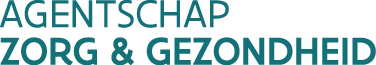 Afdeling Woonzorg en Eerste Lijnhttp://www.zorg-en-gezondheid.be/financiële-ondersteuning-voor-huisartsenOndersteuning huisartsenp/a PMV/z-leningenOude Graanmarkt 63, 1000 BRUSSELT 02 229 52 30 ‒ info@impulseo.vlaanderenAfdeling Woonzorg en Eerste Lijnhttp://www.zorg-en-gezondheid.be/financiële-ondersteuning-voor-huisartsenOndersteuning huisartsenp/a PMV/z-leningenOude Graanmarkt 63, 1000 BRUSSELT 02 229 52 30 ‒ info@impulseo.vlaanderenAfdeling Woonzorg en Eerste Lijnhttp://www.zorg-en-gezondheid.be/financiële-ondersteuning-voor-huisartsenOndersteuning huisartsenp/a PMV/z-leningenOude Graanmarkt 63, 1000 BRUSSELT 02 229 52 30 ‒ info@impulseo.vlaanderenAfdeling Woonzorg en Eerste Lijnhttp://www.zorg-en-gezondheid.be/financiële-ondersteuning-voor-huisartsenOndersteuning huisartsenp/a PMV/z-leningenOude Graanmarkt 63, 1000 BRUSSELT 02 229 52 30 ‒ info@impulseo.vlaanderenAfdeling Woonzorg en Eerste Lijnhttp://www.zorg-en-gezondheid.be/financiële-ondersteuning-voor-huisartsenOndersteuning huisartsenp/a PMV/z-leningenOude Graanmarkt 63, 1000 BRUSSELT 02 229 52 30 ‒ info@impulseo.vlaanderenAfdeling Woonzorg en Eerste Lijnhttp://www.zorg-en-gezondheid.be/financiële-ondersteuning-voor-huisartsenOndersteuning huisartsenp/a PMV/z-leningenOude Graanmarkt 63, 1000 BRUSSELT 02 229 52 30 ‒ info@impulseo.vlaanderenAfdeling Woonzorg en Eerste Lijnhttp://www.zorg-en-gezondheid.be/financiële-ondersteuning-voor-huisartsenOndersteuning huisartsenp/a PMV/z-leningenOude Graanmarkt 63, 1000 BRUSSELT 02 229 52 30 ‒ info@impulseo.vlaanderenAfdeling Woonzorg en Eerste Lijnhttp://www.zorg-en-gezondheid.be/financiële-ondersteuning-voor-huisartsenOndersteuning huisartsenp/a PMV/z-leningenOude Graanmarkt 63, 1000 BRUSSELT 02 229 52 30 ‒ info@impulseo.vlaanderenAfdeling Woonzorg en Eerste Lijnhttp://www.zorg-en-gezondheid.be/financiële-ondersteuning-voor-huisartsenOndersteuning huisartsenp/a PMV/z-leningenOude Graanmarkt 63, 1000 BRUSSELT 02 229 52 30 ‒ info@impulseo.vlaanderenAfdeling Woonzorg en Eerste Lijnhttp://www.zorg-en-gezondheid.be/financiële-ondersteuning-voor-huisartsenOndersteuning huisartsenp/a PMV/z-leningenOude Graanmarkt 63, 1000 BRUSSELT 02 229 52 30 ‒ info@impulseo.vlaanderenAfdeling Woonzorg en Eerste Lijnhttp://www.zorg-en-gezondheid.be/financiële-ondersteuning-voor-huisartsenOndersteuning huisartsenp/a PMV/z-leningenOude Graanmarkt 63, 1000 BRUSSELT 02 229 52 30 ‒ info@impulseo.vlaanderenAfdeling Woonzorg en Eerste Lijnhttp://www.zorg-en-gezondheid.be/financiële-ondersteuning-voor-huisartsenOndersteuning huisartsenp/a PMV/z-leningenOude Graanmarkt 63, 1000 BRUSSELT 02 229 52 30 ‒ info@impulseo.vlaanderenAfdeling Woonzorg en Eerste Lijnhttp://www.zorg-en-gezondheid.be/financiële-ondersteuning-voor-huisartsenOndersteuning huisartsenp/a PMV/z-leningenOude Graanmarkt 63, 1000 BRUSSELT 02 229 52 30 ‒ info@impulseo.vlaanderenAfdeling Woonzorg en Eerste Lijnhttp://www.zorg-en-gezondheid.be/financiële-ondersteuning-voor-huisartsenOndersteuning huisartsenp/a PMV/z-leningenOude Graanmarkt 63, 1000 BRUSSELT 02 229 52 30 ‒ info@impulseo.vlaanderenAfdeling Woonzorg en Eerste Lijnhttp://www.zorg-en-gezondheid.be/financiële-ondersteuning-voor-huisartsenOndersteuning huisartsenp/a PMV/z-leningenOude Graanmarkt 63, 1000 BRUSSELT 02 229 52 30 ‒ info@impulseo.vlaanderenAfdeling Woonzorg en Eerste Lijnhttp://www.zorg-en-gezondheid.be/financiële-ondersteuning-voor-huisartsenOndersteuning huisartsenp/a PMV/z-leningenOude Graanmarkt 63, 1000 BRUSSELT 02 229 52 30 ‒ info@impulseo.vlaanderenAfdeling Woonzorg en Eerste Lijnhttp://www.zorg-en-gezondheid.be/financiële-ondersteuning-voor-huisartsenOndersteuning huisartsenp/a PMV/z-leningenOude Graanmarkt 63, 1000 BRUSSELT 02 229 52 30 ‒ info@impulseo.vlaanderenAfdeling Woonzorg en Eerste Lijnhttp://www.zorg-en-gezondheid.be/financiële-ondersteuning-voor-huisartsenOndersteuning huisartsenp/a PMV/z-leningenOude Graanmarkt 63, 1000 BRUSSELT 02 229 52 30 ‒ info@impulseo.vlaanderenAfdeling Woonzorg en Eerste Lijnhttp://www.zorg-en-gezondheid.be/financiële-ondersteuning-voor-huisartsenOndersteuning huisartsenp/a PMV/z-leningenOude Graanmarkt 63, 1000 BRUSSELT 02 229 52 30 ‒ info@impulseo.vlaanderenAfdeling Woonzorg en Eerste Lijnhttp://www.zorg-en-gezondheid.be/financiële-ondersteuning-voor-huisartsenOndersteuning huisartsenp/a PMV/z-leningenOude Graanmarkt 63, 1000 BRUSSELT 02 229 52 30 ‒ info@impulseo.vlaanderenAfdeling Woonzorg en Eerste Lijnhttp://www.zorg-en-gezondheid.be/financiële-ondersteuning-voor-huisartsenOndersteuning huisartsenp/a PMV/z-leningenOude Graanmarkt 63, 1000 BRUSSELT 02 229 52 30 ‒ info@impulseo.vlaanderenWaarvoor dient dit formulier?Met dit formulier kunt u extra huisartsen toevoegen aan uw aanvraag van een tegemoetkoming voor een administratief bediende of medisch telesecretariaat voor de ondersteuning van een huisartsengroepering.Wie vult dit formulier in?Dit formulier wordt ingevuld en ondertekend door de extra huisartsen van de huisartsengroepering die de tegemoetkoming wil ontvangen. Als er meer dan twee extra huisartsen deel uitmaken van de huisartsengroepering, kopieer dit formulier dan voor de andere huisartsen, en pas de getallen ‘5’ en ‘6’ en de telwoorden ‘vijf’ en ‘zes’ telkens aan.Aan wie bezorgt u dit formulier?Bezorg de ondertekende aanvraag bij voorkeur ingescand per e-mail aan info@impulseo.vlaanderen.U kunt de aanvraag ook met de post opsturen naar Ondersteuning huisartsen, op het adres dat bovenaan op dit formulier staat.Waarvoor dient dit formulier?Met dit formulier kunt u extra huisartsen toevoegen aan uw aanvraag van een tegemoetkoming voor een administratief bediende of medisch telesecretariaat voor de ondersteuning van een huisartsengroepering.Wie vult dit formulier in?Dit formulier wordt ingevuld en ondertekend door de extra huisartsen van de huisartsengroepering die de tegemoetkoming wil ontvangen. Als er meer dan twee extra huisartsen deel uitmaken van de huisartsengroepering, kopieer dit formulier dan voor de andere huisartsen, en pas de getallen ‘5’ en ‘6’ en de telwoorden ‘vijf’ en ‘zes’ telkens aan.Aan wie bezorgt u dit formulier?Bezorg de ondertekende aanvraag bij voorkeur ingescand per e-mail aan info@impulseo.vlaanderen.U kunt de aanvraag ook met de post opsturen naar Ondersteuning huisartsen, op het adres dat bovenaan op dit formulier staat.Waarvoor dient dit formulier?Met dit formulier kunt u extra huisartsen toevoegen aan uw aanvraag van een tegemoetkoming voor een administratief bediende of medisch telesecretariaat voor de ondersteuning van een huisartsengroepering.Wie vult dit formulier in?Dit formulier wordt ingevuld en ondertekend door de extra huisartsen van de huisartsengroepering die de tegemoetkoming wil ontvangen. Als er meer dan twee extra huisartsen deel uitmaken van de huisartsengroepering, kopieer dit formulier dan voor de andere huisartsen, en pas de getallen ‘5’ en ‘6’ en de telwoorden ‘vijf’ en ‘zes’ telkens aan.Aan wie bezorgt u dit formulier?Bezorg de ondertekende aanvraag bij voorkeur ingescand per e-mail aan info@impulseo.vlaanderen.U kunt de aanvraag ook met de post opsturen naar Ondersteuning huisartsen, op het adres dat bovenaan op dit formulier staat.Waarvoor dient dit formulier?Met dit formulier kunt u extra huisartsen toevoegen aan uw aanvraag van een tegemoetkoming voor een administratief bediende of medisch telesecretariaat voor de ondersteuning van een huisartsengroepering.Wie vult dit formulier in?Dit formulier wordt ingevuld en ondertekend door de extra huisartsen van de huisartsengroepering die de tegemoetkoming wil ontvangen. Als er meer dan twee extra huisartsen deel uitmaken van de huisartsengroepering, kopieer dit formulier dan voor de andere huisartsen, en pas de getallen ‘5’ en ‘6’ en de telwoorden ‘vijf’ en ‘zes’ telkens aan.Aan wie bezorgt u dit formulier?Bezorg de ondertekende aanvraag bij voorkeur ingescand per e-mail aan info@impulseo.vlaanderen.U kunt de aanvraag ook met de post opsturen naar Ondersteuning huisartsen, op het adres dat bovenaan op dit formulier staat.Waarvoor dient dit formulier?Met dit formulier kunt u extra huisartsen toevoegen aan uw aanvraag van een tegemoetkoming voor een administratief bediende of medisch telesecretariaat voor de ondersteuning van een huisartsengroepering.Wie vult dit formulier in?Dit formulier wordt ingevuld en ondertekend door de extra huisartsen van de huisartsengroepering die de tegemoetkoming wil ontvangen. Als er meer dan twee extra huisartsen deel uitmaken van de huisartsengroepering, kopieer dit formulier dan voor de andere huisartsen, en pas de getallen ‘5’ en ‘6’ en de telwoorden ‘vijf’ en ‘zes’ telkens aan.Aan wie bezorgt u dit formulier?Bezorg de ondertekende aanvraag bij voorkeur ingescand per e-mail aan info@impulseo.vlaanderen.U kunt de aanvraag ook met de post opsturen naar Ondersteuning huisartsen, op het adres dat bovenaan op dit formulier staat.Waarvoor dient dit formulier?Met dit formulier kunt u extra huisartsen toevoegen aan uw aanvraag van een tegemoetkoming voor een administratief bediende of medisch telesecretariaat voor de ondersteuning van een huisartsengroepering.Wie vult dit formulier in?Dit formulier wordt ingevuld en ondertekend door de extra huisartsen van de huisartsengroepering die de tegemoetkoming wil ontvangen. Als er meer dan twee extra huisartsen deel uitmaken van de huisartsengroepering, kopieer dit formulier dan voor de andere huisartsen, en pas de getallen ‘5’ en ‘6’ en de telwoorden ‘vijf’ en ‘zes’ telkens aan.Aan wie bezorgt u dit formulier?Bezorg de ondertekende aanvraag bij voorkeur ingescand per e-mail aan info@impulseo.vlaanderen.U kunt de aanvraag ook met de post opsturen naar Ondersteuning huisartsen, op het adres dat bovenaan op dit formulier staat.Waarvoor dient dit formulier?Met dit formulier kunt u extra huisartsen toevoegen aan uw aanvraag van een tegemoetkoming voor een administratief bediende of medisch telesecretariaat voor de ondersteuning van een huisartsengroepering.Wie vult dit formulier in?Dit formulier wordt ingevuld en ondertekend door de extra huisartsen van de huisartsengroepering die de tegemoetkoming wil ontvangen. Als er meer dan twee extra huisartsen deel uitmaken van de huisartsengroepering, kopieer dit formulier dan voor de andere huisartsen, en pas de getallen ‘5’ en ‘6’ en de telwoorden ‘vijf’ en ‘zes’ telkens aan.Aan wie bezorgt u dit formulier?Bezorg de ondertekende aanvraag bij voorkeur ingescand per e-mail aan info@impulseo.vlaanderen.U kunt de aanvraag ook met de post opsturen naar Ondersteuning huisartsen, op het adres dat bovenaan op dit formulier staat.Waarvoor dient dit formulier?Met dit formulier kunt u extra huisartsen toevoegen aan uw aanvraag van een tegemoetkoming voor een administratief bediende of medisch telesecretariaat voor de ondersteuning van een huisartsengroepering.Wie vult dit formulier in?Dit formulier wordt ingevuld en ondertekend door de extra huisartsen van de huisartsengroepering die de tegemoetkoming wil ontvangen. Als er meer dan twee extra huisartsen deel uitmaken van de huisartsengroepering, kopieer dit formulier dan voor de andere huisartsen, en pas de getallen ‘5’ en ‘6’ en de telwoorden ‘vijf’ en ‘zes’ telkens aan.Aan wie bezorgt u dit formulier?Bezorg de ondertekende aanvraag bij voorkeur ingescand per e-mail aan info@impulseo.vlaanderen.U kunt de aanvraag ook met de post opsturen naar Ondersteuning huisartsen, op het adres dat bovenaan op dit formulier staat.Waarvoor dient dit formulier?Met dit formulier kunt u extra huisartsen toevoegen aan uw aanvraag van een tegemoetkoming voor een administratief bediende of medisch telesecretariaat voor de ondersteuning van een huisartsengroepering.Wie vult dit formulier in?Dit formulier wordt ingevuld en ondertekend door de extra huisartsen van de huisartsengroepering die de tegemoetkoming wil ontvangen. Als er meer dan twee extra huisartsen deel uitmaken van de huisartsengroepering, kopieer dit formulier dan voor de andere huisartsen, en pas de getallen ‘5’ en ‘6’ en de telwoorden ‘vijf’ en ‘zes’ telkens aan.Aan wie bezorgt u dit formulier?Bezorg de ondertekende aanvraag bij voorkeur ingescand per e-mail aan info@impulseo.vlaanderen.U kunt de aanvraag ook met de post opsturen naar Ondersteuning huisartsen, op het adres dat bovenaan op dit formulier staat.Waarvoor dient dit formulier?Met dit formulier kunt u extra huisartsen toevoegen aan uw aanvraag van een tegemoetkoming voor een administratief bediende of medisch telesecretariaat voor de ondersteuning van een huisartsengroepering.Wie vult dit formulier in?Dit formulier wordt ingevuld en ondertekend door de extra huisartsen van de huisartsengroepering die de tegemoetkoming wil ontvangen. Als er meer dan twee extra huisartsen deel uitmaken van de huisartsengroepering, kopieer dit formulier dan voor de andere huisartsen, en pas de getallen ‘5’ en ‘6’ en de telwoorden ‘vijf’ en ‘zes’ telkens aan.Aan wie bezorgt u dit formulier?Bezorg de ondertekende aanvraag bij voorkeur ingescand per e-mail aan info@impulseo.vlaanderen.U kunt de aanvraag ook met de post opsturen naar Ondersteuning huisartsen, op het adres dat bovenaan op dit formulier staat.Waarvoor dient dit formulier?Met dit formulier kunt u extra huisartsen toevoegen aan uw aanvraag van een tegemoetkoming voor een administratief bediende of medisch telesecretariaat voor de ondersteuning van een huisartsengroepering.Wie vult dit formulier in?Dit formulier wordt ingevuld en ondertekend door de extra huisartsen van de huisartsengroepering die de tegemoetkoming wil ontvangen. Als er meer dan twee extra huisartsen deel uitmaken van de huisartsengroepering, kopieer dit formulier dan voor de andere huisartsen, en pas de getallen ‘5’ en ‘6’ en de telwoorden ‘vijf’ en ‘zes’ telkens aan.Aan wie bezorgt u dit formulier?Bezorg de ondertekende aanvraag bij voorkeur ingescand per e-mail aan info@impulseo.vlaanderen.U kunt de aanvraag ook met de post opsturen naar Ondersteuning huisartsen, op het adres dat bovenaan op dit formulier staat.Waarvoor dient dit formulier?Met dit formulier kunt u extra huisartsen toevoegen aan uw aanvraag van een tegemoetkoming voor een administratief bediende of medisch telesecretariaat voor de ondersteuning van een huisartsengroepering.Wie vult dit formulier in?Dit formulier wordt ingevuld en ondertekend door de extra huisartsen van de huisartsengroepering die de tegemoetkoming wil ontvangen. Als er meer dan twee extra huisartsen deel uitmaken van de huisartsengroepering, kopieer dit formulier dan voor de andere huisartsen, en pas de getallen ‘5’ en ‘6’ en de telwoorden ‘vijf’ en ‘zes’ telkens aan.Aan wie bezorgt u dit formulier?Bezorg de ondertekende aanvraag bij voorkeur ingescand per e-mail aan info@impulseo.vlaanderen.U kunt de aanvraag ook met de post opsturen naar Ondersteuning huisartsen, op het adres dat bovenaan op dit formulier staat.Waarvoor dient dit formulier?Met dit formulier kunt u extra huisartsen toevoegen aan uw aanvraag van een tegemoetkoming voor een administratief bediende of medisch telesecretariaat voor de ondersteuning van een huisartsengroepering.Wie vult dit formulier in?Dit formulier wordt ingevuld en ondertekend door de extra huisartsen van de huisartsengroepering die de tegemoetkoming wil ontvangen. Als er meer dan twee extra huisartsen deel uitmaken van de huisartsengroepering, kopieer dit formulier dan voor de andere huisartsen, en pas de getallen ‘5’ en ‘6’ en de telwoorden ‘vijf’ en ‘zes’ telkens aan.Aan wie bezorgt u dit formulier?Bezorg de ondertekende aanvraag bij voorkeur ingescand per e-mail aan info@impulseo.vlaanderen.U kunt de aanvraag ook met de post opsturen naar Ondersteuning huisartsen, op het adres dat bovenaan op dit formulier staat.Waarvoor dient dit formulier?Met dit formulier kunt u extra huisartsen toevoegen aan uw aanvraag van een tegemoetkoming voor een administratief bediende of medisch telesecretariaat voor de ondersteuning van een huisartsengroepering.Wie vult dit formulier in?Dit formulier wordt ingevuld en ondertekend door de extra huisartsen van de huisartsengroepering die de tegemoetkoming wil ontvangen. Als er meer dan twee extra huisartsen deel uitmaken van de huisartsengroepering, kopieer dit formulier dan voor de andere huisartsen, en pas de getallen ‘5’ en ‘6’ en de telwoorden ‘vijf’ en ‘zes’ telkens aan.Aan wie bezorgt u dit formulier?Bezorg de ondertekende aanvraag bij voorkeur ingescand per e-mail aan info@impulseo.vlaanderen.U kunt de aanvraag ook met de post opsturen naar Ondersteuning huisartsen, op het adres dat bovenaan op dit formulier staat.Waarvoor dient dit formulier?Met dit formulier kunt u extra huisartsen toevoegen aan uw aanvraag van een tegemoetkoming voor een administratief bediende of medisch telesecretariaat voor de ondersteuning van een huisartsengroepering.Wie vult dit formulier in?Dit formulier wordt ingevuld en ondertekend door de extra huisartsen van de huisartsengroepering die de tegemoetkoming wil ontvangen. Als er meer dan twee extra huisartsen deel uitmaken van de huisartsengroepering, kopieer dit formulier dan voor de andere huisartsen, en pas de getallen ‘5’ en ‘6’ en de telwoorden ‘vijf’ en ‘zes’ telkens aan.Aan wie bezorgt u dit formulier?Bezorg de ondertekende aanvraag bij voorkeur ingescand per e-mail aan info@impulseo.vlaanderen.U kunt de aanvraag ook met de post opsturen naar Ondersteuning huisartsen, op het adres dat bovenaan op dit formulier staat.Waarvoor dient dit formulier?Met dit formulier kunt u extra huisartsen toevoegen aan uw aanvraag van een tegemoetkoming voor een administratief bediende of medisch telesecretariaat voor de ondersteuning van een huisartsengroepering.Wie vult dit formulier in?Dit formulier wordt ingevuld en ondertekend door de extra huisartsen van de huisartsengroepering die de tegemoetkoming wil ontvangen. Als er meer dan twee extra huisartsen deel uitmaken van de huisartsengroepering, kopieer dit formulier dan voor de andere huisartsen, en pas de getallen ‘5’ en ‘6’ en de telwoorden ‘vijf’ en ‘zes’ telkens aan.Aan wie bezorgt u dit formulier?Bezorg de ondertekende aanvraag bij voorkeur ingescand per e-mail aan info@impulseo.vlaanderen.U kunt de aanvraag ook met de post opsturen naar Ondersteuning huisartsen, op het adres dat bovenaan op dit formulier staat.Waarvoor dient dit formulier?Met dit formulier kunt u extra huisartsen toevoegen aan uw aanvraag van een tegemoetkoming voor een administratief bediende of medisch telesecretariaat voor de ondersteuning van een huisartsengroepering.Wie vult dit formulier in?Dit formulier wordt ingevuld en ondertekend door de extra huisartsen van de huisartsengroepering die de tegemoetkoming wil ontvangen. Als er meer dan twee extra huisartsen deel uitmaken van de huisartsengroepering, kopieer dit formulier dan voor de andere huisartsen, en pas de getallen ‘5’ en ‘6’ en de telwoorden ‘vijf’ en ‘zes’ telkens aan.Aan wie bezorgt u dit formulier?Bezorg de ondertekende aanvraag bij voorkeur ingescand per e-mail aan info@impulseo.vlaanderen.U kunt de aanvraag ook met de post opsturen naar Ondersteuning huisartsen, op het adres dat bovenaan op dit formulier staat.Waarvoor dient dit formulier?Met dit formulier kunt u extra huisartsen toevoegen aan uw aanvraag van een tegemoetkoming voor een administratief bediende of medisch telesecretariaat voor de ondersteuning van een huisartsengroepering.Wie vult dit formulier in?Dit formulier wordt ingevuld en ondertekend door de extra huisartsen van de huisartsengroepering die de tegemoetkoming wil ontvangen. Als er meer dan twee extra huisartsen deel uitmaken van de huisartsengroepering, kopieer dit formulier dan voor de andere huisartsen, en pas de getallen ‘5’ en ‘6’ en de telwoorden ‘vijf’ en ‘zes’ telkens aan.Aan wie bezorgt u dit formulier?Bezorg de ondertekende aanvraag bij voorkeur ingescand per e-mail aan info@impulseo.vlaanderen.U kunt de aanvraag ook met de post opsturen naar Ondersteuning huisartsen, op het adres dat bovenaan op dit formulier staat.Waarvoor dient dit formulier?Met dit formulier kunt u extra huisartsen toevoegen aan uw aanvraag van een tegemoetkoming voor een administratief bediende of medisch telesecretariaat voor de ondersteuning van een huisartsengroepering.Wie vult dit formulier in?Dit formulier wordt ingevuld en ondertekend door de extra huisartsen van de huisartsengroepering die de tegemoetkoming wil ontvangen. Als er meer dan twee extra huisartsen deel uitmaken van de huisartsengroepering, kopieer dit formulier dan voor de andere huisartsen, en pas de getallen ‘5’ en ‘6’ en de telwoorden ‘vijf’ en ‘zes’ telkens aan.Aan wie bezorgt u dit formulier?Bezorg de ondertekende aanvraag bij voorkeur ingescand per e-mail aan info@impulseo.vlaanderen.U kunt de aanvraag ook met de post opsturen naar Ondersteuning huisartsen, op het adres dat bovenaan op dit formulier staat.Waarvoor dient dit formulier?Met dit formulier kunt u extra huisartsen toevoegen aan uw aanvraag van een tegemoetkoming voor een administratief bediende of medisch telesecretariaat voor de ondersteuning van een huisartsengroepering.Wie vult dit formulier in?Dit formulier wordt ingevuld en ondertekend door de extra huisartsen van de huisartsengroepering die de tegemoetkoming wil ontvangen. Als er meer dan twee extra huisartsen deel uitmaken van de huisartsengroepering, kopieer dit formulier dan voor de andere huisartsen, en pas de getallen ‘5’ en ‘6’ en de telwoorden ‘vijf’ en ‘zes’ telkens aan.Aan wie bezorgt u dit formulier?Bezorg de ondertekende aanvraag bij voorkeur ingescand per e-mail aan info@impulseo.vlaanderen.U kunt de aanvraag ook met de post opsturen naar Ondersteuning huisartsen, op het adres dat bovenaan op dit formulier staat.Waarvoor dient dit formulier?Met dit formulier kunt u extra huisartsen toevoegen aan uw aanvraag van een tegemoetkoming voor een administratief bediende of medisch telesecretariaat voor de ondersteuning van een huisartsengroepering.Wie vult dit formulier in?Dit formulier wordt ingevuld en ondertekend door de extra huisartsen van de huisartsengroepering die de tegemoetkoming wil ontvangen. Als er meer dan twee extra huisartsen deel uitmaken van de huisartsengroepering, kopieer dit formulier dan voor de andere huisartsen, en pas de getallen ‘5’ en ‘6’ en de telwoorden ‘vijf’ en ‘zes’ telkens aan.Aan wie bezorgt u dit formulier?Bezorg de ondertekende aanvraag bij voorkeur ingescand per e-mail aan info@impulseo.vlaanderen.U kunt de aanvraag ook met de post opsturen naar Ondersteuning huisartsen, op het adres dat bovenaan op dit formulier staat.Gegevens van de extra huisartsen van de groeperingGegevens van de extra huisartsen van de groeperingGegevens van de extra huisartsen van de groeperingGegevens van de extra huisartsen van de groeperingGegevens van de extra huisartsen van de groeperingGegevens van de extra huisartsen van de groeperingGegevens van de extra huisartsen van de groeperingGegevens van de extra huisartsen van de groeperingGegevens van de extra huisartsen van de groeperingGegevens van de extra huisartsen van de groeperingGegevens van de extra huisartsen van de groeperingGegevens van de extra huisartsen van de groeperingGegevens van de extra huisartsen van de groeperingGegevens van de extra huisartsen van de groeperingGegevens van de extra huisartsen van de groeperingGegevens van de extra huisartsen van de groeperingGegevens van de extra huisartsen van de groeperingGegevens van de extra huisartsen van de groeperingGegevens van de extra huisartsen van de groeperingGegevens van de extra huisartsen van de groeperingGegevens van de extra huisartsen van de groeperingHuisarts 5Huisarts 5Huisarts 5Huisarts 5Huisarts 5Huisarts 5Huisarts 5Huisarts 5Huisarts 5Huisarts 5Huisarts 5Huisarts 5Huisarts 5Huisarts 5Huisarts 5Huisarts 5Huisarts 5Huisarts 5Huisarts 5Huisarts 5Huisarts 51Vul de gegevens van de vijfde huisarts in.Vul de gegevens van de vijfde huisarts in.Vul de gegevens van de vijfde huisarts in.Vul de gegevens van de vijfde huisarts in.Vul de gegevens van de vijfde huisarts in.Vul de gegevens van de vijfde huisarts in.Vul de gegevens van de vijfde huisarts in.Vul de gegevens van de vijfde huisarts in.Vul de gegevens van de vijfde huisarts in.Vul de gegevens van de vijfde huisarts in.Vul de gegevens van de vijfde huisarts in.Vul de gegevens van de vijfde huisarts in.Vul de gegevens van de vijfde huisarts in.Vul de gegevens van de vijfde huisarts in.Vul de gegevens van de vijfde huisarts in.Vul de gegevens van de vijfde huisarts in.Vul de gegevens van de vijfde huisarts in.Vul de gegevens van de vijfde huisarts in.Vul de gegevens van de vijfde huisarts in.Vul de gegevens van de vijfde huisarts in.Vul de gegevens van de vijfde huisarts in.voornaamvoornaamachternaamachternaamachternaamstraat en nummerstraat en nummerpostnummer en gemeentepostnummer en gemeentetelefoonnummertelefoonnummere-mailadrese-mailadres      (verplicht in te vullen – dit emailadres wordt gebruikt voor brieven en communicatie)      (verplicht in te vullen – dit emailadres wordt gebruikt voor brieven en communicatie)      (verplicht in te vullen – dit emailadres wordt gebruikt voor brieven en communicatie)      (verplicht in te vullen – dit emailadres wordt gebruikt voor brieven en communicatie)      (verplicht in te vullen – dit emailadres wordt gebruikt voor brieven en communicatie)      (verplicht in te vullen – dit emailadres wordt gebruikt voor brieven en communicatie)      (verplicht in te vullen – dit emailadres wordt gebruikt voor brieven en communicatie)      (verplicht in te vullen – dit emailadres wordt gebruikt voor brieven en communicatie)      (verplicht in te vullen – dit emailadres wordt gebruikt voor brieven en communicatie)      (verplicht in te vullen – dit emailadres wordt gebruikt voor brieven en communicatie)      (verplicht in te vullen – dit emailadres wordt gebruikt voor brieven en communicatie)      (verplicht in te vullen – dit emailadres wordt gebruikt voor brieven en communicatie)      (verplicht in te vullen – dit emailadres wordt gebruikt voor brieven en communicatie)      (verplicht in te vullen – dit emailadres wordt gebruikt voor brieven en communicatie)      (verplicht in te vullen – dit emailadres wordt gebruikt voor brieven en communicatie)      (verplicht in te vullen – dit emailadres wordt gebruikt voor brieven en communicatie)      (verplicht in te vullen – dit emailadres wordt gebruikt voor brieven en communicatie)      (verplicht in te vullen – dit emailadres wordt gebruikt voor brieven en communicatie)      (verplicht in te vullen – dit emailadres wordt gebruikt voor brieven en communicatie)rijksregisternummerrijksregisternummernationaliteitnationaliteitRIZIV-nummerRIZIV-nummer///ondernemingsnummer
..(verplicht)(verplicht)(verplicht)(verplicht)(verplicht)(verplicht)(verplicht)2Vul de gegevens van de installatieplaats van de vijfde huisarts in.Vul de gegevens van de installatieplaats van de vijfde huisarts in.Vul de gegevens van de installatieplaats van de vijfde huisarts in.Vul de gegevens van de installatieplaats van de vijfde huisarts in.Vul de gegevens van de installatieplaats van de vijfde huisarts in.Vul de gegevens van de installatieplaats van de vijfde huisarts in.Vul de gegevens van de installatieplaats van de vijfde huisarts in.Vul de gegevens van de installatieplaats van de vijfde huisarts in.Vul de gegevens van de installatieplaats van de vijfde huisarts in.Vul de gegevens van de installatieplaats van de vijfde huisarts in.Vul de gegevens van de installatieplaats van de vijfde huisarts in.Vul de gegevens van de installatieplaats van de vijfde huisarts in.Vul de gegevens van de installatieplaats van de vijfde huisarts in.Vul de gegevens van de installatieplaats van de vijfde huisarts in.Vul de gegevens van de installatieplaats van de vijfde huisarts in.Vul de gegevens van de installatieplaats van de vijfde huisarts in.Vul de gegevens van de installatieplaats van de vijfde huisarts in.Vul de gegevens van de installatieplaats van de vijfde huisarts in.Vul de gegevens van de installatieplaats van de vijfde huisarts in.Vul de gegevens van de installatieplaats van de vijfde huisarts in.Vul de gegevens van de installatieplaats van de vijfde huisarts in.straat en nummerstraat en nummerpostnummer en gemeentepostnummer en gemeente3Vermeld de periode waarin de vijfde huisarts aan de huisartsengroepering heeft deelgenomen.Vermeld de periode waarin de vijfde huisarts aan de huisartsengroepering heeft deelgenomen.Vermeld de periode waarin de vijfde huisarts aan de huisartsengroepering heeft deelgenomen.Vermeld de periode waarin de vijfde huisarts aan de huisartsengroepering heeft deelgenomen.Vermeld de periode waarin de vijfde huisarts aan de huisartsengroepering heeft deelgenomen.Vermeld de periode waarin de vijfde huisarts aan de huisartsengroepering heeft deelgenomen.Vermeld de periode waarin de vijfde huisarts aan de huisartsengroepering heeft deelgenomen.Vermeld de periode waarin de vijfde huisarts aan de huisartsengroepering heeft deelgenomen.Vermeld de periode waarin de vijfde huisarts aan de huisartsengroepering heeft deelgenomen.Vermeld de periode waarin de vijfde huisarts aan de huisartsengroepering heeft deelgenomen.Vermeld de periode waarin de vijfde huisarts aan de huisartsengroepering heeft deelgenomen.Vermeld de periode waarin de vijfde huisarts aan de huisartsengroepering heeft deelgenomen.Vermeld de periode waarin de vijfde huisarts aan de huisartsengroepering heeft deelgenomen.Vermeld de periode waarin de vijfde huisarts aan de huisartsengroepering heeft deelgenomen.Vermeld de periode waarin de vijfde huisarts aan de huisartsengroepering heeft deelgenomen.Vermeld de periode waarin de vijfde huisarts aan de huisartsengroepering heeft deelgenomen.Vermeld de periode waarin de vijfde huisarts aan de huisartsengroepering heeft deelgenomen.Vermeld de periode waarin de vijfde huisarts aan de huisartsengroepering heeft deelgenomen.Vermeld de periode waarin de vijfde huisarts aan de huisartsengroepering heeft deelgenomen.Vermeld de periode waarin de vijfde huisarts aan de huisartsengroepering heeft deelgenomen.Vermeld de periode waarin de vijfde huisarts aan de huisartsengroepering heeft deelgenomen.aanvangsdatum aanvangsdatum dagdagdagmaandmaandmaandmaandjaarjaareinddatum einddatum dagdagdagmaandmaandmaandmaandjaarjaarHuisarts 6Huisarts 6Huisarts 6Huisarts 6Huisarts 6Huisarts 6Huisarts 6Huisarts 6Huisarts 6Huisarts 6Huisarts 6Huisarts 6Huisarts 6Huisarts 6Huisarts 6Huisarts 6Huisarts 6Huisarts 6Huisarts 6Huisarts 6Huisarts 64Vul de gegevens van de zesde huisarts in. Vul de gegevens van de zesde huisarts in. Vul de gegevens van de zesde huisarts in. Vul de gegevens van de zesde huisarts in. Vul de gegevens van de zesde huisarts in. Vul de gegevens van de zesde huisarts in. Vul de gegevens van de zesde huisarts in. Vul de gegevens van de zesde huisarts in. Vul de gegevens van de zesde huisarts in. Vul de gegevens van de zesde huisarts in. Vul de gegevens van de zesde huisarts in. Vul de gegevens van de zesde huisarts in. Vul de gegevens van de zesde huisarts in. Vul de gegevens van de zesde huisarts in. Vul de gegevens van de zesde huisarts in. Vul de gegevens van de zesde huisarts in. Vul de gegevens van de zesde huisarts in. Vul de gegevens van de zesde huisarts in. Vul de gegevens van de zesde huisarts in. Vul de gegevens van de zesde huisarts in. Vul de gegevens van de zesde huisarts in. voornaamvoornaamachternaamachternaamachternaamstraat en nummerstraat en nummerpostnummer en gemeentepostnummer en gemeentetelefoonnummertelefoonnummere-mailadrese-mailadres      (verplicht in te vullen – dit emailadres wordt gebruikt voor brieven en communicatie)      (verplicht in te vullen – dit emailadres wordt gebruikt voor brieven en communicatie)      (verplicht in te vullen – dit emailadres wordt gebruikt voor brieven en communicatie)      (verplicht in te vullen – dit emailadres wordt gebruikt voor brieven en communicatie)      (verplicht in te vullen – dit emailadres wordt gebruikt voor brieven en communicatie)      (verplicht in te vullen – dit emailadres wordt gebruikt voor brieven en communicatie)      (verplicht in te vullen – dit emailadres wordt gebruikt voor brieven en communicatie)      (verplicht in te vullen – dit emailadres wordt gebruikt voor brieven en communicatie)      (verplicht in te vullen – dit emailadres wordt gebruikt voor brieven en communicatie)      (verplicht in te vullen – dit emailadres wordt gebruikt voor brieven en communicatie)      (verplicht in te vullen – dit emailadres wordt gebruikt voor brieven en communicatie)      (verplicht in te vullen – dit emailadres wordt gebruikt voor brieven en communicatie)      (verplicht in te vullen – dit emailadres wordt gebruikt voor brieven en communicatie)      (verplicht in te vullen – dit emailadres wordt gebruikt voor brieven en communicatie)      (verplicht in te vullen – dit emailadres wordt gebruikt voor brieven en communicatie)      (verplicht in te vullen – dit emailadres wordt gebruikt voor brieven en communicatie)      (verplicht in te vullen – dit emailadres wordt gebruikt voor brieven en communicatie)      (verplicht in te vullen – dit emailadres wordt gebruikt voor brieven en communicatie)      (verplicht in te vullen – dit emailadres wordt gebruikt voor brieven en communicatie)rijksregisternummerrijksregisternummernationaliteitnationaliteitRIZIV-nummerRIZIV-nummer///ondernemingsnummer
..5Vul de gegevens van de installatieplaats van de zesde huisarts in.Vul de gegevens van de installatieplaats van de zesde huisarts in.Vul de gegevens van de installatieplaats van de zesde huisarts in.Vul de gegevens van de installatieplaats van de zesde huisarts in.Vul de gegevens van de installatieplaats van de zesde huisarts in.Vul de gegevens van de installatieplaats van de zesde huisarts in.Vul de gegevens van de installatieplaats van de zesde huisarts in.Vul de gegevens van de installatieplaats van de zesde huisarts in.Vul de gegevens van de installatieplaats van de zesde huisarts in.Vul de gegevens van de installatieplaats van de zesde huisarts in.Vul de gegevens van de installatieplaats van de zesde huisarts in.Vul de gegevens van de installatieplaats van de zesde huisarts in.Vul de gegevens van de installatieplaats van de zesde huisarts in.Vul de gegevens van de installatieplaats van de zesde huisarts in.Vul de gegevens van de installatieplaats van de zesde huisarts in.Vul de gegevens van de installatieplaats van de zesde huisarts in.Vul de gegevens van de installatieplaats van de zesde huisarts in.Vul de gegevens van de installatieplaats van de zesde huisarts in.Vul de gegevens van de installatieplaats van de zesde huisarts in.Vul de gegevens van de installatieplaats van de zesde huisarts in.Vul de gegevens van de installatieplaats van de zesde huisarts in.straat en nummerstraat en nummerpostnummer en gemeentepostnummer en gemeente6Vermeld de periode waarin de zesde huisarts aan de huisartsengroepering heeft deelgenomen.Vermeld de periode waarin de zesde huisarts aan de huisartsengroepering heeft deelgenomen.Vermeld de periode waarin de zesde huisarts aan de huisartsengroepering heeft deelgenomen.Vermeld de periode waarin de zesde huisarts aan de huisartsengroepering heeft deelgenomen.Vermeld de periode waarin de zesde huisarts aan de huisartsengroepering heeft deelgenomen.Vermeld de periode waarin de zesde huisarts aan de huisartsengroepering heeft deelgenomen.Vermeld de periode waarin de zesde huisarts aan de huisartsengroepering heeft deelgenomen.Vermeld de periode waarin de zesde huisarts aan de huisartsengroepering heeft deelgenomen.Vermeld de periode waarin de zesde huisarts aan de huisartsengroepering heeft deelgenomen.Vermeld de periode waarin de zesde huisarts aan de huisartsengroepering heeft deelgenomen.Vermeld de periode waarin de zesde huisarts aan de huisartsengroepering heeft deelgenomen.Vermeld de periode waarin de zesde huisarts aan de huisartsengroepering heeft deelgenomen.Vermeld de periode waarin de zesde huisarts aan de huisartsengroepering heeft deelgenomen.Vermeld de periode waarin de zesde huisarts aan de huisartsengroepering heeft deelgenomen.Vermeld de periode waarin de zesde huisarts aan de huisartsengroepering heeft deelgenomen.Vermeld de periode waarin de zesde huisarts aan de huisartsengroepering heeft deelgenomen.Vermeld de periode waarin de zesde huisarts aan de huisartsengroepering heeft deelgenomen.Vermeld de periode waarin de zesde huisarts aan de huisartsengroepering heeft deelgenomen.Vermeld de periode waarin de zesde huisarts aan de huisartsengroepering heeft deelgenomen.Vermeld de periode waarin de zesde huisarts aan de huisartsengroepering heeft deelgenomen.Vermeld de periode waarin de zesde huisarts aan de huisartsengroepering heeft deelgenomen.aanvangsdatum aanvangsdatum dagdagdagmaandmaandmaandmaandjaarjaareinddatum einddatum dagdagdagmaandmaandmaandmaandjaarjaarOndertekening door de extra huisartsen van de groeperingOndertekening door de extra huisartsen van de groeperingOndertekening door de extra huisartsen van de groeperingOndertekening door de extra huisartsen van de groeperingOndertekening door de extra huisartsen van de groeperingOndertekening door de extra huisartsen van de groeperingOndertekening door de extra huisartsen van de groeperingOndertekening door de extra huisartsen van de groeperingOndertekening door de extra huisartsen van de groeperingOndertekening door de extra huisartsen van de groeperingOndertekening door de extra huisartsen van de groeperingOndertekening door de extra huisartsen van de groeperingOndertekening door de extra huisartsen van de groeperingOndertekening door de extra huisartsen van de groeperingOndertekening door de extra huisartsen van de groeperingOndertekening door de extra huisartsen van de groepering7Laat dit formulier ondertekenen door de huisartsen van de groepering die in dit formulier vermeld worden.Laat dit formulier ondertekenen door de huisartsen van de groepering die in dit formulier vermeld worden.Laat dit formulier ondertekenen door de huisartsen van de groepering die in dit formulier vermeld worden.Laat dit formulier ondertekenen door de huisartsen van de groepering die in dit formulier vermeld worden.Laat dit formulier ondertekenen door de huisartsen van de groepering die in dit formulier vermeld worden.Laat dit formulier ondertekenen door de huisartsen van de groepering die in dit formulier vermeld worden.Laat dit formulier ondertekenen door de huisartsen van de groepering die in dit formulier vermeld worden.Laat dit formulier ondertekenen door de huisartsen van de groepering die in dit formulier vermeld worden.Laat dit formulier ondertekenen door de huisartsen van de groepering die in dit formulier vermeld worden.Laat dit formulier ondertekenen door de huisartsen van de groepering die in dit formulier vermeld worden.Laat dit formulier ondertekenen door de huisartsen van de groepering die in dit formulier vermeld worden.Laat dit formulier ondertekenen door de huisartsen van de groepering die in dit formulier vermeld worden.Laat dit formulier ondertekenen door de huisartsen van de groepering die in dit formulier vermeld worden.Laat dit formulier ondertekenen door de huisartsen van de groepering die in dit formulier vermeld worden.Laat dit formulier ondertekenen door de huisartsen van de groepering die in dit formulier vermeld worden.Laat dit formulier ondertekenen door de huisartsen van de groepering die in dit formulier vermeld worden.Ik bevestig dat alle gegevens in het formulier, waarvan dit formulier een bijlage is, naar waarheid zijn ingevuld.Ik verbind me ertoe eventuele wijzigingen van de vermelde gegevens onmiddellijk aan info@impulseo.vlaanderen door te geven. Ik bevestig dat alle gegevens in het formulier, waarvan dit formulier een bijlage is, naar waarheid zijn ingevuld.Ik verbind me ertoe eventuele wijzigingen van de vermelde gegevens onmiddellijk aan info@impulseo.vlaanderen door te geven. Ik bevestig dat alle gegevens in het formulier, waarvan dit formulier een bijlage is, naar waarheid zijn ingevuld.Ik verbind me ertoe eventuele wijzigingen van de vermelde gegevens onmiddellijk aan info@impulseo.vlaanderen door te geven. Ik bevestig dat alle gegevens in het formulier, waarvan dit formulier een bijlage is, naar waarheid zijn ingevuld.Ik verbind me ertoe eventuele wijzigingen van de vermelde gegevens onmiddellijk aan info@impulseo.vlaanderen door te geven. Ik bevestig dat alle gegevens in het formulier, waarvan dit formulier een bijlage is, naar waarheid zijn ingevuld.Ik verbind me ertoe eventuele wijzigingen van de vermelde gegevens onmiddellijk aan info@impulseo.vlaanderen door te geven. Ik bevestig dat alle gegevens in het formulier, waarvan dit formulier een bijlage is, naar waarheid zijn ingevuld.Ik verbind me ertoe eventuele wijzigingen van de vermelde gegevens onmiddellijk aan info@impulseo.vlaanderen door te geven. Ik bevestig dat alle gegevens in het formulier, waarvan dit formulier een bijlage is, naar waarheid zijn ingevuld.Ik verbind me ertoe eventuele wijzigingen van de vermelde gegevens onmiddellijk aan info@impulseo.vlaanderen door te geven. Ik bevestig dat alle gegevens in het formulier, waarvan dit formulier een bijlage is, naar waarheid zijn ingevuld.Ik verbind me ertoe eventuele wijzigingen van de vermelde gegevens onmiddellijk aan info@impulseo.vlaanderen door te geven. Ik bevestig dat alle gegevens in het formulier, waarvan dit formulier een bijlage is, naar waarheid zijn ingevuld.Ik verbind me ertoe eventuele wijzigingen van de vermelde gegevens onmiddellijk aan info@impulseo.vlaanderen door te geven. Ik bevestig dat alle gegevens in het formulier, waarvan dit formulier een bijlage is, naar waarheid zijn ingevuld.Ik verbind me ertoe eventuele wijzigingen van de vermelde gegevens onmiddellijk aan info@impulseo.vlaanderen door te geven. Ik bevestig dat alle gegevens in het formulier, waarvan dit formulier een bijlage is, naar waarheid zijn ingevuld.Ik verbind me ertoe eventuele wijzigingen van de vermelde gegevens onmiddellijk aan info@impulseo.vlaanderen door te geven. Ik bevestig dat alle gegevens in het formulier, waarvan dit formulier een bijlage is, naar waarheid zijn ingevuld.Ik verbind me ertoe eventuele wijzigingen van de vermelde gegevens onmiddellijk aan info@impulseo.vlaanderen door te geven. Ik bevestig dat alle gegevens in het formulier, waarvan dit formulier een bijlage is, naar waarheid zijn ingevuld.Ik verbind me ertoe eventuele wijzigingen van de vermelde gegevens onmiddellijk aan info@impulseo.vlaanderen door te geven. Ik bevestig dat alle gegevens in het formulier, waarvan dit formulier een bijlage is, naar waarheid zijn ingevuld.Ik verbind me ertoe eventuele wijzigingen van de vermelde gegevens onmiddellijk aan info@impulseo.vlaanderen door te geven. Ik bevestig dat alle gegevens in het formulier, waarvan dit formulier een bijlage is, naar waarheid zijn ingevuld.Ik verbind me ertoe eventuele wijzigingen van de vermelde gegevens onmiddellijk aan info@impulseo.vlaanderen door te geven. Ik bevestig dat alle gegevens in het formulier, waarvan dit formulier een bijlage is, naar waarheid zijn ingevuld.Ik verbind me ertoe eventuele wijzigingen van de vermelde gegevens onmiddellijk aan info@impulseo.vlaanderen door te geven. huisarts 5huisarts 6plaatsplaatsdatumdagmaandjaardatumdagmaandjaarhandtekeningGelezen en goedgekeurd, (handgeschreven)Gelezen en goedgekeurd, (handgeschreven)Gelezen en goedgekeurd, (handgeschreven)Gelezen en goedgekeurd, (handgeschreven)Gelezen en goedgekeurd, (handgeschreven)Gelezen en goedgekeurd, (handgeschreven)handtekeningGelezen en goedgekeurd, (handgeschreven)Gelezen en goedgekeurd, (handgeschreven)Gelezen en goedgekeurd, (handgeschreven)Gelezen en goedgekeurd, (handgeschreven)Gelezen en goedgekeurd, (handgeschreven)Gelezen en goedgekeurd, (handgeschreven)Gelezen en goedgekeurd, (handgeschreven)naamnaam